               ПРОЕКТ                                                                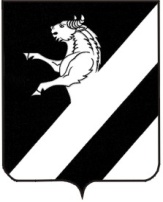 КРАСНОЯРСКИЙ КРАЙ АЧИНСКИЙ РАЙОНЛАПШИХИНСКИЙ СЕЛЬСКИЙ СОВЕТ ДЕПУТАТОВЧЕТВЕРТОГО СОЗЫВАРЕШЕНИЕ2021                                                                                                   № 0-11РО внесении изменений в решение Лапшихинского сельского Совета депутатов  от 19.04.2016 № 3-9Р «Об утверждении Порядка проведения оценки регулирующего воздействия проектов муниципальных актов»	В соответствии со статьей 46 Федерального закона от 06.10.2003 № 131-ФЗ «Об общих принципах организации местного самоуправления в Российской Федерации» (в редакции Федерального закона от 09.11.2020 № 363-ФЗ), руководствуясь статьями  20, 24 Устава Лапшихинского  сельсовета,  Лапшихинский сельский  Совет депутатов РЕШИЛ:	1. Внести  в Положение Порядка проведения оценки регулирующего воздействия проектов муниципальных актов к решению Лапшихинского сельского Совета депутатов  от 19.04.2016 № 3-9Р «Об утверждении Порядка проведения оценки регулирующего воздействия проектов муниципальных актов» следующие изменения:	1.1 Пункт 4 Порядка дополнить подпунктом 4.4 следующего содержания: 	 «4.4) Проекты нормативно правовых актов, разработанных в целях ликвидации чрезвычайных ситуаций природного и техногенного характера на период действия режимов чрезвычайных ситуаций.».	2. Контроль за исполнением настоящего Решения возложить на постоянную комиссию по экономической и бюджетной политике, муниципальному имуществу, сельскому хозяйству, землепользованию и охране окружающей среды (Ельцов И.Д.).	3. Решение вступает в силу после официального опубликования в информационном листе «Лапшихинский вестник» и подлежит размещению на официальном сайте в сети «Интернет» по адресу: https://lapshiha.ru/.Председатель Лапшихинского                                   Глава Лапшихинского  сельского Совета депутатов                                        сельсовета                                                           А.С. Банный                                                      О.А. Шмырь    